Túrakód: G_Berek-22,1_f  /  Táv.: 22,1 km  /  Frissítve: 2022-01-19Túranév: Szent-S-kör / Gyalog _Berek-22,1 km_fEllenőrzőpont és résztáv adatok:Feldolgozták: Baráth László, Hernyik András, Valkai Árpád, 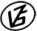 Tapasztalataidat, élményeidet őrömmel fogadjuk! 
(Fotó és videó anyagokat is várunk.)EllenőrzőpontEllenőrzőpontEllenőrzőpontEllenőrzőpontRésztáv (kerekített adatok)Résztáv (kerekített adatok)Résztáv (kerekített adatok)          Elnevezése          ElnevezéseKódjaHelyzeteElnevezéseHosszaHossza1.Berek / Rajt-Cél / terepfutóBerek
/R-CN46 37.569 E20 13.802G_Berek-22,1_f_1-rt-  -  -  --  -  -  -2.Berek / 9Berek/9N46 38.079 E20 13.217G_Berek-22,1_f_2-rt1,8 km1,8 km3.Berek / 8Berek/8N46 37.710 E20 11.396G_Berek-22,1_f_3-rt2,9 km4,8 km4.Berek / 11Berek/11N46 35.757 E20 12.054G_Berek-22,1_f_4-rt6 km10,8 km6.Berek / 10Berek/10N46 36.053 E20 15.528G_Berek-22,1_f_5-rt5,8 km16,6 km7.Berek / 1Berek/1N46 36.516 E20 15.997G_Berek-22,1_f_6-rt1,3 km17,9 km8.Berek / Rajt-Cél / terepfutóBerek
/R-CN46 37.569 E20 13.802-  -  -  -  -  -  -  -  -  -4,2 km22,1 km